“海蒂诗Xperiencedays”2021综合活动平台向全世界展示海蒂诗专业技术这是海蒂诗历史上的转折点：为了方便公司在疫情期间仍能联络世界各地的客户和商业伙伴，我们将于2021年组织一项全新的综合活动，这在业界也是开创性的举措：这就是“海蒂诗Xperiencedays”。自疫情爆发以来，任何“正常的”贸易展销会都无法组织开展了：是否哪里又会实施新的封锁政策？是否会出现客户不想来参加展会，或者不能来参加展会的情况？在没有疫苗可用的情况下，究竟怎么做才能最好地保障员工、客户和商业伙伴的健康？这些也是海蒂诗在最近一段时间一直在追问、思索的问题——最终我们做出了这个正确的决定。面向2021年，乐观积极的答案是：“海蒂诗Xperiencedays”。动态平台的指导原则是提供灵活多变的可能但是，目前情况的发展依旧是不可预测的，海蒂诗的主要顾虑还是如何最大限度地降低所有股东的风险。“通过举办‘海蒂诗Xperiencedays’，我们将在2021年传递明确信息”，克雷德尔（Uwe Kreidel）说道。“这个全新的动态活动平台是业内的革命性创新。在这样的不确定态势下，大家能够获得最大程度的灵活性，同时保持最大限度的联络与沟通。我们诚挚地邀请来自全球的客户和商业伙伴自主选择任何方式，或虚拟或实地，莅临参加本次活动。2021年，海蒂诗为您缔造独特体验，秀出未来新业态。”持续时间更长——全球活动从2021年春季开始，“海蒂诗Xperiencedays”将会举办持续数周、包容万象的活动。这意味着：除了在实际生活中呈现发布新品和提供参观展览的机会，海蒂诗还计划推出各种各样的虚拟展览形式，展示各种精彩的现场演出。海蒂诗，将在全球范围内，推出具有吸引力的、积极向上的各种组合推广模式，包括发布信息、灵感、展会相关和网络沟通。“我们的活动平台具有多种模块，这些模块又可以按照不同方式自由组合。在公司国际销售团队的支持下，在整个活动期间我们可以为每个目标群体定制活动方案”，克雷德尔（Kreidel）说道。“尽管受到新冠疫情的影响，但这也为我们提供了机会，让我们可以跟各市场地区的客户和商业伙伴开展深度对话，并通过我们的产品方案为他们提供灵感——线上、线下皆可，根据具体的情况而定。”过去几个月，海蒂诗一直在努力为2021年的活动做准备，我们可以清楚地感知到这种先锋精神：已经到了要开拓全新领域，已经刻不容缓。机会难得，现在不做，更待何时？www.hettich.comThe following picture material is available for downloading from www.hettich.com, menu: Press:以下图片材料可从海蒂诗官方网站下载网址：www.hettich.com，菜单：Press（媒体）Images图片Captions说明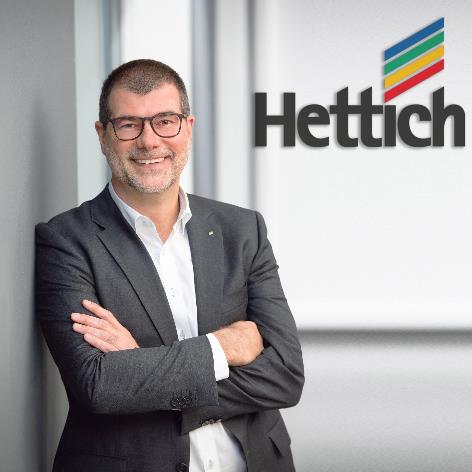 332020_a海蒂诗董事总经理乌韦·克雷德尔（Uwe Kreidel）：“随着海蒂诗2021Xperiencedays的举办，我们立志呈现一流的综合活动，这次活动，不仅是我们的客户，大家都将在很长时间内将此作为聊天的热门话题。”图片：海蒂诗关于海蒂诗成立于 1888 年，海蒂诗现已成为全球最大、最成功的家具配件制造商之一。在全球近80个国家，每天都有超过6,700名海蒂诗员工在为挑战更便捷、更为智能的家具五金配件技术而不懈努力。凭借出色的智能科技与卓越的产品质量，海蒂诗深受全球广大消费者的喜爱，并成为家具制造企业、专业零售商和贸易商的宝贵合作伙伴。海蒂诗始终追求高品质产品与创新，致力于为每位消费者提供可靠的产品，与客户创建更高的亲密度。尽管具有庞大的规模以及不凡的国际影响力，但海蒂诗仍然是一家家族企业。独立于投资者则意味着海蒂诗可自由决定未来方向，且可以更为注重以人为本以及发展的可持续性。